Direct Debit Request Form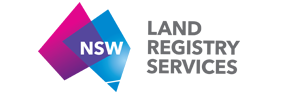 I request and authorise you, NSW Land Registry Services (User ID:252511), to arrange for funds to be debited from the nominated account shown below.Contact details:I acknowledge that this request will have immediate effect following the processing of this request.I, undersigned, am authorised to enter and execute this agreement.Please return this form to NSW Land Registry Services at account.inquiry@nswlrs.com.au.Customer numberCustomer nameAddressName and branch of financial institutionBSB numberAccount numberAccount nameNamePositionPhoneEmailSignatureSignatureNameNamePositionPositionDateDate